Lag- och kulturutskottets betänkandeGrundläggande privatekonomi skolanÅtgärdsmotion 5/2015-2016INNEHÅLLSammanfattning	1Motionärernas förslag	1Utskottets förslag	1Utskottets synpunkter	1Ärendets behandling	1Utskottets förslag	2SammanfattningMotionärernas förslagI ltl Axel Jonssons m.fl. åtgärdsmotion nr 5/2015-2016 föreslås att lagtinget uppmanar landskapsregeringen att på lämpligt sätt integrera undervisning i privatekonomi i den åländska läroplanenUtskottets förslagUtskottet föreslår att åtgärdsmotionen förkastas.Utskottets synpunkterUtskottet konstaterar att kurser i ekonomi är implementerade i läroplanen i grundskolan och gymnasiet. Kurserna är ofta integrerade i olika ämnen beroende på att timresursen är begränsad. Även själva integreringen varierar beroende på lärarens intresse och kunskap.Utskottet förutsätter att lärarkåren kontinuerligt får möjlighet att uppdatera sina kunskaper med tanke på en mera aktiv integrering av ekonomiundervisningen.Utskottet förväntar sig att den pågående förändringen av grundskolelagen och uppdateringen av läroplanen beaktar utskottets intentioner och andan och meningen i detta betänkande.Ärendets behandlingLagtinget har den 23 november 2016 inbegärt lag- och kulturutskottets yttrande i ärendet.	Utskottet har i ärendet hört ministern Tony Asumaa och avdelningschefen Rainer Juslin.	I ärendets avgörande behandling deltog ordföranden Harry Jansson, viceordföranden Roger Eriksson, ledamöterna Petri Carlsson, Brage Eklund, Bert Häggblom, Mikael Staffas och Tony Wikström.Utskottets förslagatt lagtinget med hänvisning till det ovan anförda förkastar åtgärdsmotion 5/2015-2016 samt bringar utskottets betänkande till landskapsregeringens kännedom.__________________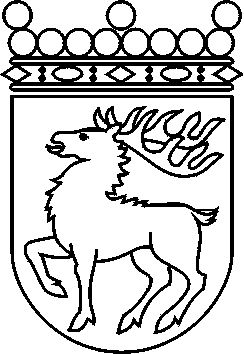 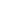 Ålands lagtingBETÄNKANDE nr 7/2017-2018BETÄNKANDE nr 7/2017-2018DatumLag- och kulturutskottet2018-01-16Till Ålands lagtingTill Ålands lagtingTill Ålands lagtingTill Ålands lagtingTill Ålands lagtingMariehamn den 16 januari 2018Mariehamn den 16 januari 2018OrdförandeHarry JanssonSekreterarePia Rothberg-Olofsson